INDICAÇÃO Nº 101/2019Assunto: Solicita a execução de poda de árvore na Alameda D Pedro II, conforme especifica.Senhor Presidente:INDICO, ao Sr. Prefeito Municipal, nos termos do Regimento Interno desta Casa de Leis, após ouvir o douto e soberano Plenário, que seja oficiado a Secretaria de Obras do Município, para que providencie a realização de poda de árvore na Alameda D Pedro II, Bairro Santa Cruz, na altura do número 372.            A medida ora proposta é solicitação de moradores do bairro, que reclamam que galhos estão entre os fios de energia e pedem providências.SALA DAS SESSÕES,  06 de fevereiro de 2019.HIROSHI BANDO
Vereador – PP*Acompanha 01 (uma) foto.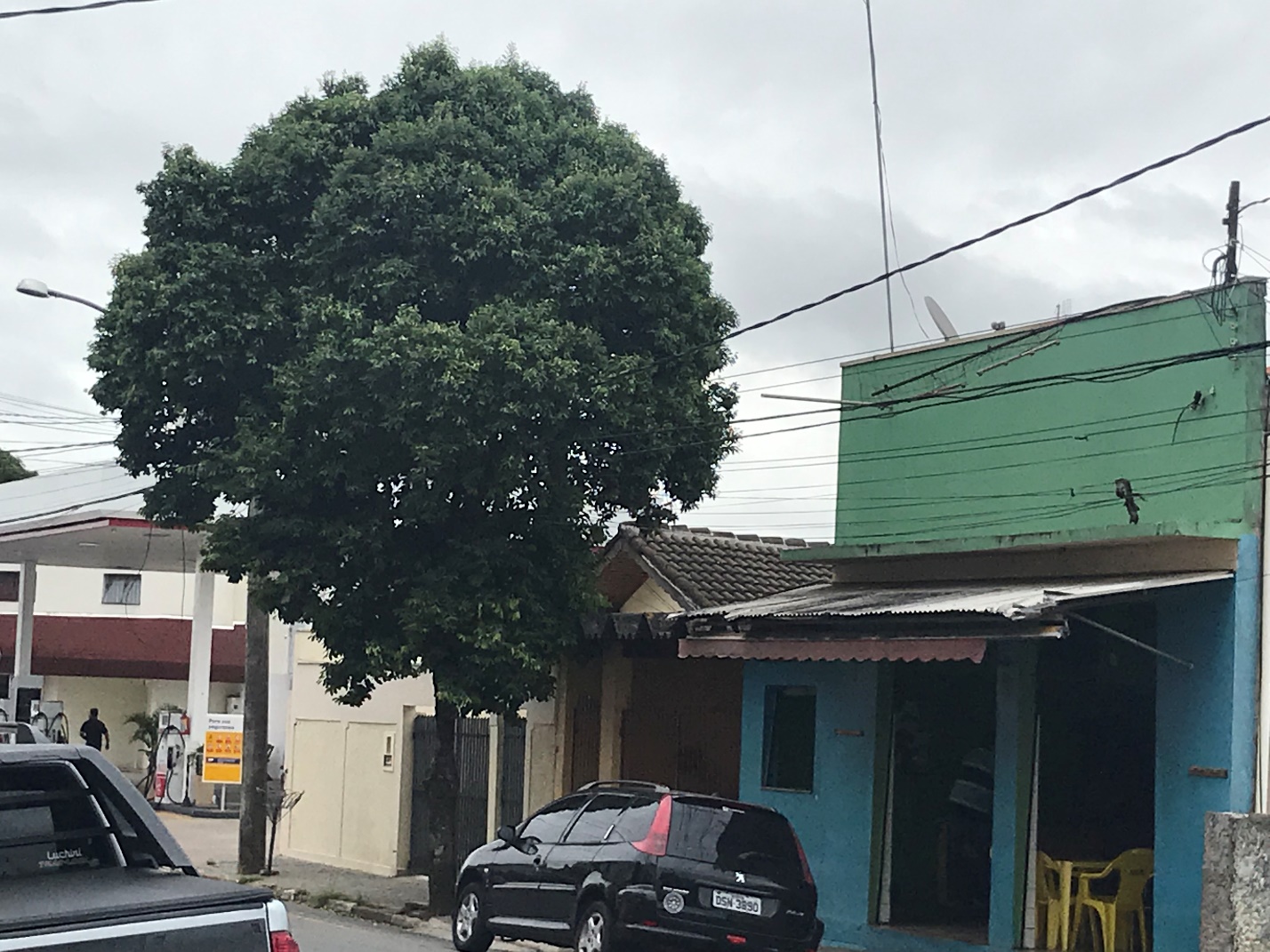 